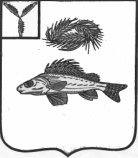 АДМИНИСТРАЦИЯ НОВОСЕЛЬСКОГО МУНИЦИПАЛЬНОГО ОБРАЗОВАНИЯ
ЕРШОВСКОГО РАЙОНА САРАТОВСКОЙ ОБЛАСТИПОСТАНОВЛЕНИЕ от  21.03. 2016 г.                                                                                        № 12 Об утверждении схемы расположенияграниц земельного участкаРуководствуясь пунктом 5 статьи 31 Земельного Кодекса Российской Федерации, Федеральным Законом от 25 октября 2001 г. №  137-ФЗ « О введении в действие Земельного Кодекса Российской Федерации», рассмотрев представленные документы и заявление  директора Ершовского филиала ФГБУ « Управление  Саратовмелиоводхоз»  Горбушко С.И., администрация  Новосельского муниципального образования Ершовского района Саратовской области ПОСТАНОВЛЯЕТ:Утвердить схему расположения земельного  участка  площадью 10994 кв.м.,         из земель сельскохозяйственного назначения, расположенного по адресу: Саратовская область, Ершовский район, северо-западная окраина с.Лобки, территория Новосельского МО, для размещения гидроузла, находящегося в кадастровом квартале: 64:13:140801 и 64:13:140101.Ограничения в использовании земельного участка: нет.И.о.главы администрации Новосельского МО:                             Н.А.Королева